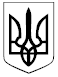 ДЕРЖАВНА СУДОВА АДМІНІСТРАЦІЯ УКРАЇНИН А К А З15 серпня 2019                                      Київ                                                        № 807Про покладення виконання обов’язків голів комісії з реорганізації (злиття) Відповідно до частини п’ятої статті 153 Закону України "Про судоустрій і статус суддів", враховуючи листи голів комісій з реорганізацій (злиття), НАКАЗУЮ:Покласти виконання обов’язків голови комісії з реорганізації (злиття) Диканського районного суду Полтавської області, склад якої затверджено наказом ДСА України від 06.09.2018 № 449, на Скрипник Римму Анатоліївну, секретаря судового засідання Диканського районного суду Полтавської області – члена комісії з 27 серпня по 07 жовтня 2019 року на період перебування у відпустці судді цього суду – голови комісії Гвоздика Анатолія Євгеновича.Покласти виконання обов’язків голови комісії з реорганізації (злиття) Комсомольського міського суду Полтавської області, склад якої затверджено наказом ДСА України від 06.09.2018 № 449, на Харук Ольгу Сергіївну, консультанта суду (по роботі із систематизацією законодавства) Комсомольського міського суду Полтавської області – члена комісії з 15                     по 29 серпня 2019 року та на Джугана Дмитра Васильовича, головного спеціаліста з інформаційних технологій  Комсомольського міського суду Полтавської області – члена комісії 30 серпня 2019 року на період перебування у відпустці заступника керівника апарату цього суду – голови комісії Мандригелі Оксани Олександрівни.Покласти виконання обов’язків голови комісії з реорганізації (злиття) Машівського районного суду Полтавської області, склад якої затверджено наказом ДСА України від 06.09.2018 № 449, на Пиляй Вікторію Сергіївну, старшого секретаря Машівського районного суду Полтавської області – члена комісії з 20 по 23 серпня 2019 року на період перебування у відпустці керівника апарату цього суду – голови комісії Жигилій Інни Федорівни.Управлінню організаційного забезпечення та контролю              (Парубченко Т. В.) довести копії цього наказу до Територіального управління Державної судової адміністрації України в Полтавській області, Диканського районного суду Полтавської області, Комсомольського міського суду Полтавської області, Машівського районного суду Полтавської області.Прес-службі (на правах сектору) (Пастуховій В. М.) оприлюднити цей наказ у розділі "Нормативно-правова база" рубрики "Інше" офіційного сайту ДСА України не пізніше наступного робочого дня за днем його видання.Голова Державної судової адміністрації України                        (підпис)                                      З. Холоднюк